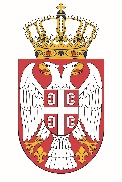 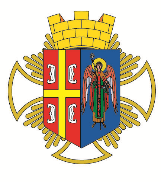 РЕПУБЛИКА СРБИЈАОПШТИНА АРАНЂЕЛОВАЦОПШТИНСКА УПРАВАБрој: 06-875-3/2022-01-2Датум: 14.12.2022.године	АранђеловацПРОГРАМ ЈАВНЕ РАСПРАВЕО НАЦРТУ ПЛАНА ЈАВНОГ ЗДРАВЉА ОПШТИНЕ АРАНЂЕЛОВАЦ 2022-2026   У поступку припреме Плана јавног здравља општине Аранђеловац 2022-2026 Општинска управа општине Аранђеловац организује јавну расправу о Предлогу Плана јавног здравља општине Аранђеловац (члан 90 став 1 тачка 2 Статута општине), и јавну расправу спроводи Општинска управа.    Предлог Плана јавног здравља општине Аранђеловац 2022-2026 јавно је објављен на званичној интернет презентацији Општине https://arandjelovac.rs    Јавна расправа о Плану јавног здравља општине Аранђеловац 2022-2026   одржаће се од 14.12.2022. до 29.12.2022. године.    Отворени састанак представника надлежних органа Општине са заинтересованим грађанима одржаће ће се 29.12.2022. године са почетком у 13:00 часова у малој сали општине Аранђеловац.   Програм јавне расправе о Плану јавног здравља, објављује се на званичној интернет страници општине Аранђеловац https://arandjelovac.rs   Предлози, сугестије и коментари грађана, удружења и стручне јавности могу се у периоду трајања јавне расправе доставити Општинској управи општине Аранђеловац путем електронске поште на e-mail адресу: skupstina@arandjelovac.rs. Сугестије доставити на посебном обрасцу/упитнику који је доступан на интернет страници Општине путем следећег линка: https://arandjelovac.rsПо окончању јавне расправе Општинска управа ће анализирати све примедбе, предлоге и сугестије из јавне расправе и на основу тога сачинити извештај о спроведеној јавној расправи, исти доставити Општинском већу и објавити на интернет страници општине Аранђеловац .